Bearbeitet von:                                       Datum: 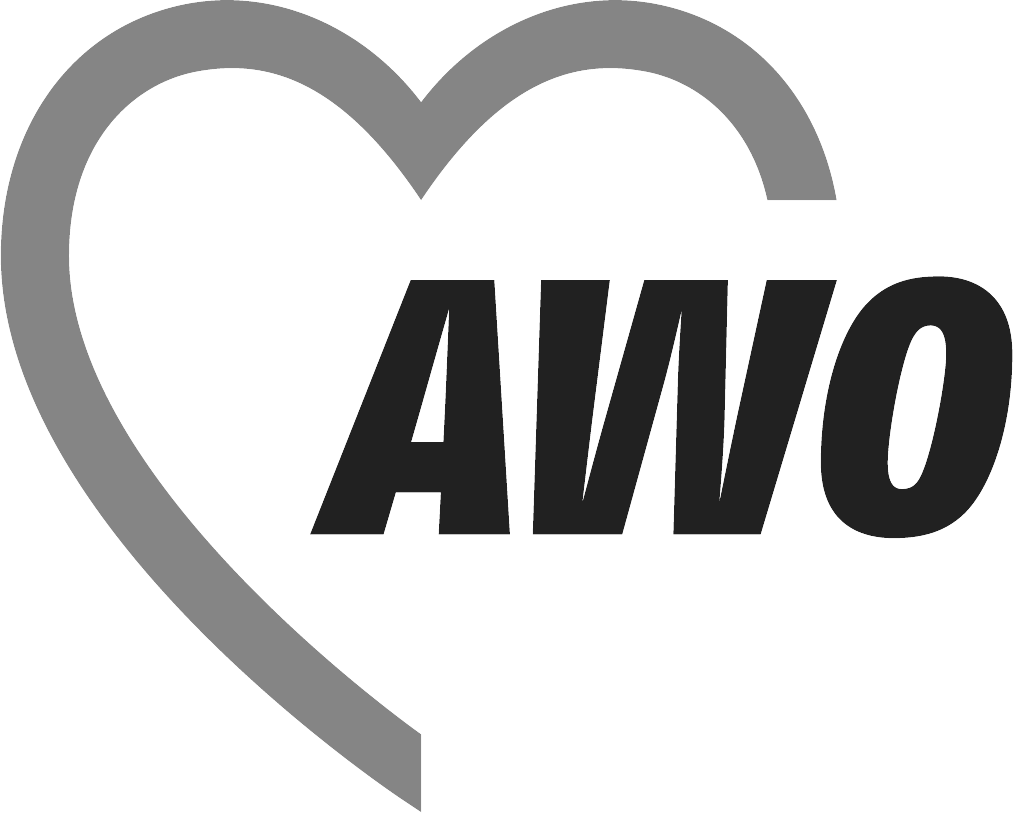 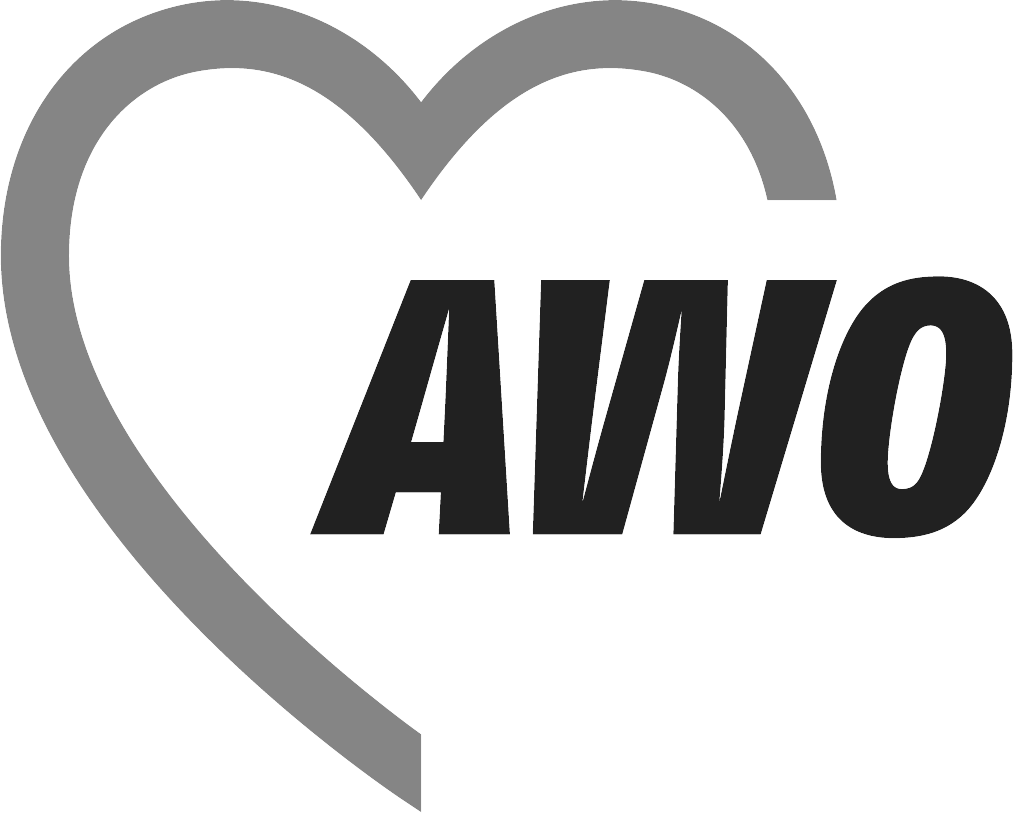 Herr / Frau Name	____________________________________________________Vorname		____________________________________________________Straße		____________________________________________________PLZ und Ort		____________________________________________________Telefon		____________________________________________________E-Mail			________________________	Teilnahme Info E-Mail:    Ja    Geburtsdatum	_______________    		Nationalität   _______________Haben Sie einen Beratungsschein vom Jobcenter erhalten?       Nein        Ja     Ausbildung		 abgeschlossene Ausbildung 		 abgeschlossenes Studium Familienstand 	 ledig		 eingetragene gleichgeschlechtliche Lebenspartnerschaft  verheiratet	 eheähnliche Gemeinschaft 	 getrennt lebend  geschieden 	 verwitwet	Wie viele Personen leben in Ihrem Haushalt?  ______  
Haupteinkommensart Ihres Haushaltes Erwerbseinkommen 		 Rente 		 SGB II 	 SGB III	 SGB XII  Kindergeld			 andere Einkünfte : ______________	 kein EinkommenArbeiterwohlfahrt Kreisverband Göttingen e.V.Schuldner- und Insolvenzberatung – Jutta-Limbach-Straße 3 - 37073 Göttingen - Telefon: 0551 - 500 91 30  Einwilligungserklärung Datenschutz und DatenweitergabeBetreffend:
_______________________________________________________________________
Name, GeburtsdatumHiermit willige ich ein, dass im Rahmen der Schuldner- und Insolvenzberatung die im anliegenden Anmeldebogen aufgeführten Daten über meine persönlichen und wirtschaftlichen Verhältnisse erhoben (auch bei Dritten i.d.R. Gläubiger), erfasst und verwendet werden. Alle Fachkolleginnen und Fachkollegen der Abteilung können diese Daten einsehen.Besondere Daten wie Gewerkschaftszugehörigkeit, Gesundheit, Religionszugehörigkeit, Parteimitgliedschaft dürfen erhoben, erfasst und verwendet werden, soweit dies im Rahmen der Schuldner- und Insolvenzberatung notwendig ist z.B. wenn dies aufgrund von Forderungsdaten ersichtlich werden kann.Ich stimme der Übermittlung meiner Daten an Dritte zu:für Zwecke der Schuldner- und Insolvenzberatung (also insb. an Gläubiger)Übermittlung von ihren Stammdaten, anderen Gläubigern, Verschuldung, Einkommen, Unterhaltsverpflichtungenfür die Abrechnung der Beratung bei öffentlichen Stellen (vgl.: Nds.AGInsO)Übermittlung von Namen, Anschrift, Geburtsdatum, Verschuldung, Art der Regulierungfür gesetzliche Auskunfts- und Mitwirkungspflichtenanonymisierte Daten in Form von Statistikennur pseudonymisiert (unter Verwendung von internen Aktenzeichen, statt Namen) für die Verwendung zur Bundesstatistik zur Überschuldungssituation privater HaushalteDer Austausch beschränkt sich auf das unbedingt Notwendige. Das Gebot der Datensparsamkeit wird beachtet. 	Damit bin ich voll einverstanden.
	Das möchte möchten ich wie folgt einschränken:_____________________________________________________________
_____________________________________________________________
Zeitliche Gültigkeit:Die erhobenen Daten werden nach Beendigung der Schuldnerberatung oder bei Widerruf der Einwilligung unter Berücksichtigung von Datenschutzbestimmungen und Archivierungsfristen gelöscht. Die genauen Fristen kann ich erfragen. I.d.R. betragen diese 10 Jahre.Widerrufsmöglichkeit:Ich unterschreibe diese Erklärung freiwillig und kann diese jederzeit ohne Angabe von Gründen widerrufen. Der oben genannte Rechtshintergrund wurde mir erläutert. Die Daten werden gelöscht bzw. gesperrt, soweit dem nicht gesetzliche Vorschriften entgegenstehen. Ort, Datum					UnterschriftIch benötige eine Kopie für meine Unterlagen: 	 JA   NeinName des KindesGeburtsdatumwohnt bei mir wohntaußerhalbleiste € 
UnterhaltMonatliches Einkommen der im Haushalt lebenden Personen: ca.Monatliches Einkommen der im Haushalt lebenden Personen: ca.eigenesEinkommen:andere:
im Haushalt____________€____________€Höhe der Warmmiete im Monat: ca.____________€Höhe Gesamtverschuldung: ca. ____________€Anzahl der Gläubiger: ca.____________